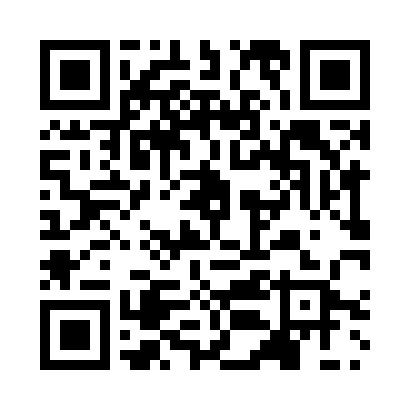 Prayer times for Chestion, BelgiumWed 1 May 2024 - Fri 31 May 2024High Latitude Method: Angle Based RulePrayer Calculation Method: Muslim World LeagueAsar Calculation Method: ShafiPrayer times provided by https://www.salahtimes.comDateDayFajrSunriseDhuhrAsrMaghribIsha1Wed3:576:171:385:409:0111:112Thu3:546:151:385:409:0211:133Fri3:516:131:385:419:0411:164Sat3:486:121:385:429:0511:195Sun3:446:101:385:429:0711:226Mon3:416:081:385:439:0811:247Tue3:386:071:385:439:1011:278Wed3:356:051:385:449:1111:309Thu3:316:041:385:459:1311:3310Fri3:286:021:385:459:1411:3611Sat3:256:011:385:469:1611:3912Sun3:225:591:385:469:1711:4213Mon3:225:581:385:479:1811:4514Tue3:215:561:385:479:2011:4615Wed3:215:551:385:489:2111:4716Thu3:205:531:385:489:2311:4717Fri3:205:521:385:499:2411:4818Sat3:195:511:385:499:2511:4919Sun3:195:501:385:509:2711:4920Mon3:185:481:385:519:2811:5021Tue3:185:471:385:519:2911:5022Wed3:175:461:385:529:3111:5123Thu3:175:451:385:529:3211:5224Fri3:175:441:385:539:3311:5225Sat3:165:431:385:539:3411:5326Sun3:165:421:385:539:3511:5327Mon3:165:411:395:549:3711:5428Tue3:155:401:395:549:3811:5429Wed3:155:391:395:559:3911:5530Thu3:155:381:395:559:4011:5531Fri3:155:381:395:569:4111:56